Describe an item on which you spent more than expectedYou should say:What it isHow much you spent on itWhy you bought itAnd explain why you think you spent more than expected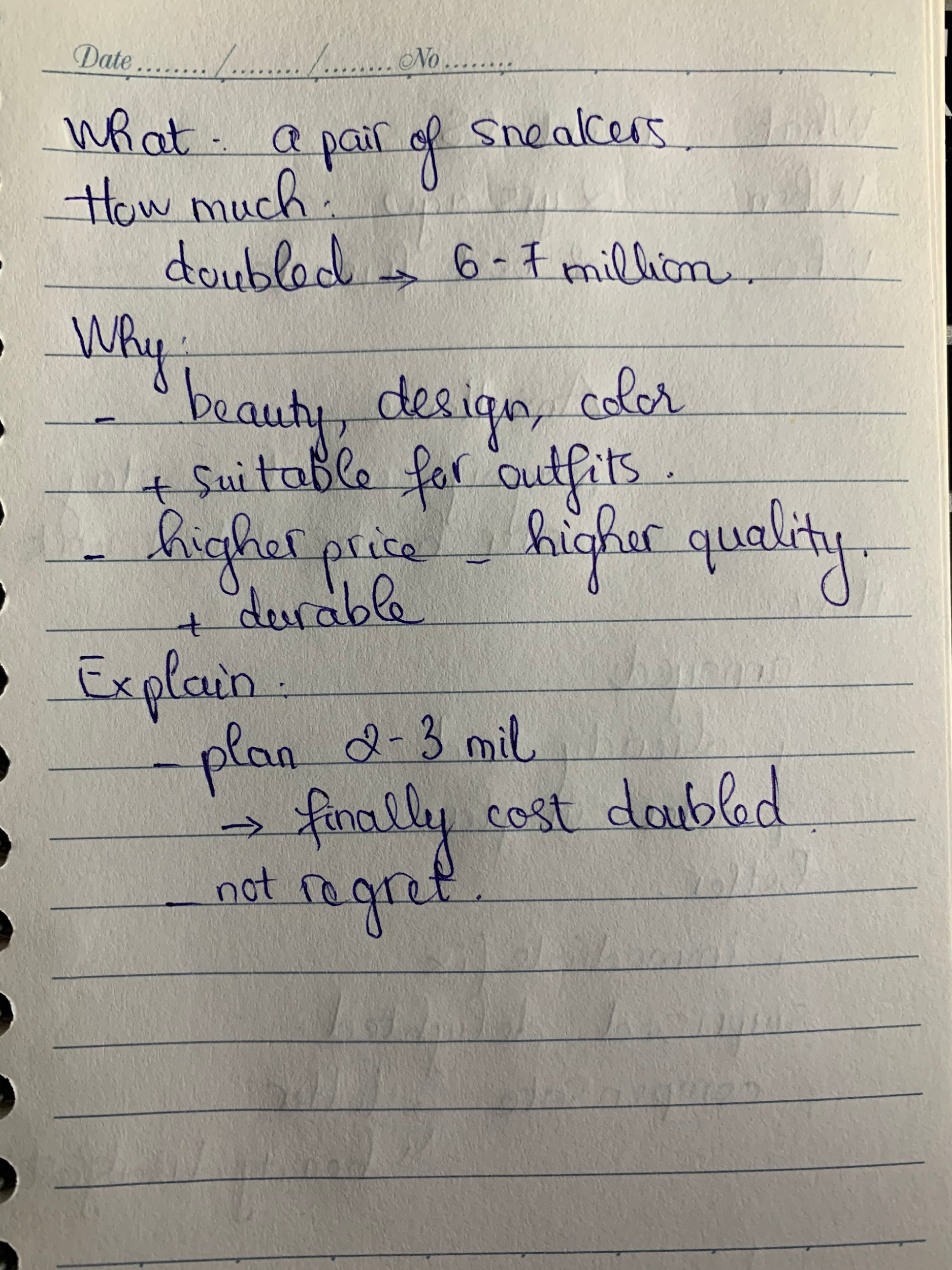 What it isI would like to talk about a thing that I spent more than I expected, and this is the first and the last time I do that with my budget. At that time, to prepare for a trip to Da Lat with my friends, I plan to purchase a pair of sneakers which may cost about 2-3 million VND. How much you spent on itWhen I went to the shopping center to find a pair of sneakers, I saw such an amazing sneakers that I loved at first sight. Actually, when I tried it on, I thought that I would buy it right away, but unfortunately, its price was doubled. It cost 6-7 million VND which is over my budget. However, finally I decided to buy it.Why you bought it So, I will tell you the reason. The first one is I super love it because of its beauty, its color and its design, and everything matched perfectly. Moreover, I thought that the sneakers were very suitable for my daily outfits, so after the trip I could use them in daily life. The second reason is I just believed that the higher the price, the higher the quality. What I mean is that although the sneakers had an unaffordable price, I suppose that it would be very durable, so I thought it was worth it.And explain why you think you spent more than expectedAs I just mentioned before, I planned to buy a pair of sneakers which cost 2-3 million VND, but finally I got the higher price one which cost doubled. However, I did not regret buying that sneakers although I have to pay too much for it, but adversely I felt so delighted to own such an attractive sneakers.=> Câu cuối này cần trả lời lại nhé. Template như sau: From my perspective, there are two explanations why I believe I spent more than expected. Firstly,... Secondly,...Tham khảo: https://www.ieltsdanang.vn/blog/ielts-speaking-cach-tra-loi-cau-hoi-why-cuoi-cunglưu ý:IntroToday, I’m going to tell you about a time I spent a lot of money on buying a mobile phone.What it is?I considered various models, but ultimately, I decided to buy the Apple iPhone.How much did you spend on it?The phone was much costlier than I expected when it was priced at ....Why you bought it?I think I made the purchase because of the brand name and because of friend’s reviews. In fact, previously, I had a Samsung phone, but all my friends told me that Apple is way above Samsung in quality   >> IELTS  TUTOR  hướng  dẫn  Cách dùng "quality" tiếng anhAnd explain why you think you spent more than expected.Main idea 1: I bought the mobile phone not because of need but because of impulse (the price was way higher than the other models in the market)Supporting idea 1: I know I am not a heavy mobile phone user when I mainly use the mobile phone to call and to check WhatsApp messages >>I could have that done all that I wanted with a much cheaper versionMain idea 2: I had to postpone the decision of buying a new laptop, which I urgently need because of this decisionSupporting idea 1: My old one is about 6 years old, and sometimes it takes nearly half an hour to start up.A new laptop would have made my life much more comfortable than the iPhone did